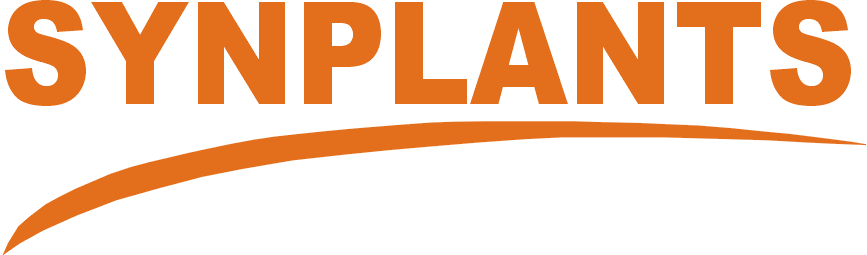 E’slecker SetzgromperegenossenschaftDer Vorstand der «E’slecker Setzgromperegenossenschaft» lädt alle Mitglieder zur Ordentlichen Generalversammlung ein, die stattfinden wird am:Folgende Punkte stehen auf der Tagesordnung:Ansprache des PräsidentenGeschäfts- und Tätigkeitsbericht über das abgelaufene Geschäftsjahr 2019/2020Vorlage und Genehmigung der Bilanz sowie der Gewinn- und Verlustrechnungen per 30. Juni 2020Bericht des Aufsichtsrates; Entlastung des Vorstandes und des AufsichtsratesFestsetzung des Eintrittsgeldes, des Jahresbeitrages sowie des Anteilscheines B für das Geschäftsjahr 2020/2021Bericht über die Ernte 2020 und Vorschau auf das Geschäftsjahr 2020/2021Teilweise Neu- und Ergänzungswahlen des Vorstandes sowie Ergänzungswahl des Aufsichtsrates «Programme de Vulgarisation»: Vorstellung Ergebnisse9) Verschiedenes und freie AusspracheDer Präsident,Nico DEGROSMittwoch, den 20. Januar 2021(aufgrund der COVID19-Situation wird die Generalversammlung schriftlich abgehalten)